Publicado en Hamburgo (Alemania) y Madrid el 10/06/2019 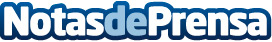 Los pagos al BCE reducen la rentabilidad de los bancos europeos en una media del 4,3%Para conmemorar los cinco años desde que el Banco Central Europeo comenzó a aplicar tipos de interés negativos a los depósitos bancarios, la fintech alemana Deposit Solutions ha analizado el impacto de esta medida en los beneficios de los bancos de toda Europa, incluido España, utilizando datos procedentes del propio BCEDatos de contacto:Mar Escudero91 851 4567Nota de prensa publicada en: https://www.notasdeprensa.es/los-pagos-al-bce-reducen-la-rentabilidad-de Categorias: Internacional Finanzas E-Commerce http://www.notasdeprensa.es